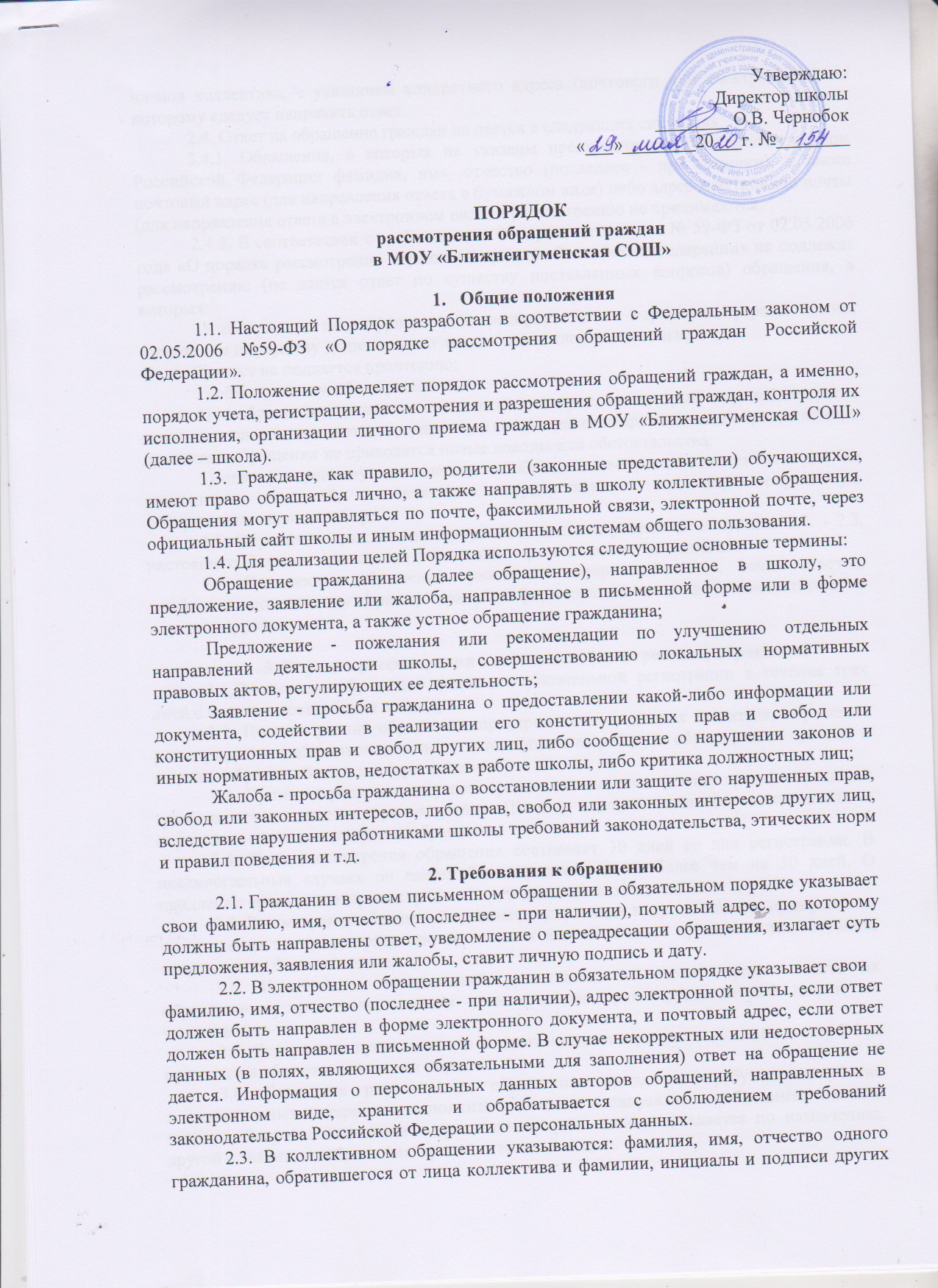 членов коллектива, с указанием конкретного адреса (почтового или электронного) по которому следует направить ответ.2.4. Ответ на обращение граждан не дается в следующих ситуациях:2.4.1. Обращения, в которых не указаны предусмотренные законодательством Российской Федерации фамилия, имя, отчество (последнее - при наличии), а также почтовый адрес (для направления ответа в бумажном виде) либо адрес электронной почты (для направления ответа в электронном виде) к рассмотрению не принимаются.2.4.2. В соответствии с требованиями Федерального закона № 59-ФЗ от 02.05.2006 года «О порядке рассмотрения обращений граждан Российской Федерации» не подлежат рассмотрению (не дается ответ по существу поставленных вопросов) обращения, в которых:1) содержатся нецензурные либо оскорбительные выражения, угрозы жизни, здоровью и имуществу должностного лица, а также членов его семьи;2) текст не поддается прочтению;3) обжалуется судебное решение;4) в обращении гражданина содержится вопрос, на который ему неоднократно давались письменные ответы по существу в связи с ранее направляемыми обращениями, и при этом в обращении не приводятся новые доводы или обстоятельства;5) ответ по существу поставленного в обращении вопроса не может быть дан без разглашения сведений, составляющих государственную или иную охраняемую федеральным законом тайну.2.5. Обращения граждан, не содержащие данных, указанных в пунктах 2.1. - 2.3. настоящего Порядка, признаются анонимным и рассмотрению не подлежат.2.6. Письменные обращения граждан и материалы к ним, копии ответов, документы по личному приему граждан формируются в дела в соответствии с номенклатурой дел.3. Порядок рассмотрения письменных (электронных) обращений3.1.Письменное обращение подлежит обязательной регистрации в течение трех дней с момента поступления в школу.3.2. После изучения обращения, проверки личных данных заявителя, обращение регистрируется работником школы, ответственным за работу с обращениями граждан в журнале обращений граждан (приложение 1).3.3. Принятие решения по рассмотрению письменных (электронных) обращений граждан осуществляется руководителем Школы, который назначает исполнителя и определяет сроки рассмотрения обращения.3.4. Срок рассмотрения обращения составляет 30 дней со дня регистрации. В исключительных случаях он может быть продлен, но не более чем на 30 дней. О продлении срока рассмотрения гражданин уведомляется официально.3.5. Рассмотрение обращений граждан, содержащих вопросы защиты прав ребенка, предложения по предотвращению возможных аварий и иных чрезвычайных ситуаций, производится безотлагательно.3.6. Исполнитель, назначенный руководителем, готовит проект ответа на обращение и представляет его в установленные сроки руководителю школы на утверждение.3.7. Содержание проекта ответа не должно противоречить законодательству РФ и принятым в обществе этическим нормам.3.8. Если для рассмотрения обращения гражданина требуется получение дополнительных материалов, исполнитель готовит и направляет необходимые письма-запросы. Запрос составляется в трех экземплярах: один направляется по назначению, другой – заявителю обращения, третий остается в школе.3.9. При получении проекта ответа на обращение, руководитель проверяет его на предмет правильности оформления, полноты информации, соответствия выводов действующему законодательству. При согласии с представленным проектом ответа, руководитель передает его для направления заявителю. Если не согласен, возвращает исполнителю на доработку с указанием сроков устранения недостатков.3.10. Если ответ по существу поставленного в обращении вопроса в силу каких-либо причин дать нельзя, гражданину, направившему обращение, сообщается о невозможности дать ответ.3.11. Обращение должно быть рассмотрено с учетом всех нюансов, а факты и доводы, изложенные в нем, должны быть проверены с точки зрения полноты, логичности, законности, обоснованности и достоверности. Ответы на обращения граждан должны быть аргументированными, с разъяснением всех затронутых в нем вопросов, а если в удовлетворении обращения заявителю отказано – содержать четкое разъяснение порядка обжалования принятого решения с указанием органа (должностного лица), к которому может быть направлена жалоба.3.12. При оформлении ответа на обращение необходимо руководствоваться правилами делопроизводства и оформления исходящих документов. Ответ дожжен содержать дату, регистрационный номер документа, фамилию, имя и отчество заявителя, его почтовый адрес, текст (ответы на поставленные вопросы), наименование должности лица, подписавшего документ, его фамилию, имя, отчество и номер телефона исполнителя.4. Организация личного приема граждан.Порядок рассмотрения устных обращений4.1. Личный прием граждан осуществляется в целях оперативного рассмотрения устных обращений граждан и юридических лиц, относящихся к компетенции школы, сокращения количества письменных обращений, организации предупредительной работы, установления и устранения причин невыполнения должностными лицами возложенных на них обязанностей.4.2. Прием граждан осуществляется руководителем школы. При необходимости руководитель может для решения вопроса пригласить своих заместителей, преподавателей или других работников школы.4.3. Информация о месте приема, а также об установленных для приема днях и часах доводится до сведения граждан через информационный стенд и официальный сайт школы.4.4. При личном приеме гражданин должен предъявить документ, удостоверяющий его личность.4.5. Содержание устного обращения заносится в карточку личного приема гражданина (приложение 2). В случае, если изложенные в устном обращении факты и обстоятельства являются очевидными и не требуют дополнительной проверки, ответ на обращение с согласия гражданина может быть дан устно в ходе приема, о чем делается запись в карточке личного приема гражданина. В остальных случаях дается письменный ответ по существу поставленных в обращении вопросов.4.6. Устные обращения могут поступать при проведении приема, во время телефонных переговоров и рассматриваются в случаях, когда изложенные в них факты и обстоятельства очевидны и не требуют дополнительной проверки, личности обращающихся известны и установлены. На устные обращения, как правило, дается ответ в устной форме.4.7. Информацию об устных обращениях в журнал обращений не включать.4.8. Письменное обращение, принятое в ходе личного приема, подлежит регистрации и рассмотрению в порядке, установленном Федеральным законом № 59-ФЗ от 02.05.2006 года «О порядке рассмотрения обращений граждан Российской Федерации» и настоящим Порядком.5. Ответственность за нарушение законодательства об обращениях граждан5.1. Ответственность за организацию рассмотрения обращений граждан возлагается на руководителя школы.5.2. Персональная ответственность за своевременное и качественное рассмотрение обращений граждан, подготовку ответа в установленный срок и достоверность изложенных в нем данных, возлагается на непосредственного исполнителя. Отсутствие непосредственного исполнителя (болезнь, отпуск, командировка и т.п.) не снимает с руководителя школы ответственности за своевременное и качественное рассмотрение обращений граждан.5.3. Неправомерный отказ в приеме или рассмотрении обращений граждан; нарушение сроков или порядка их рассмотрения; принятие заведомо необоснованного, незаконного решения; преследование граждан за критику; предоставление недостоверной информации либо разглашение сведений о частной жизни гражданина (без его согласия), а также другие нарушения законодательства об обращениях граждан влекут за собой ответственность должностных лиц в соответствии с законодательством Российской Федерации.6. Заключительные положения6.1. Настоящий Порядок разработан в соответствии с Уставом школы и вводится в действие в установленном им порядке.6.2. Изменения в настоящий Прядок могут быть внесены при изменении законодательства в области рассмотрения обращений граждан.Приложение №1Порядка рассмотренияобращений граждан в МОУ «Ближнеигуменская СОШ»Форма журнала обращенийПриложение №2Порядка рассмотренияобращений граждан в МОУ «Ближнеигуменская СОШ»Форма карточки личного приема гражданинаКАРТОЧКАЛичного приема гражданСведения о заявителе:ФИО_________________________________________________________________________Адрес________________________________________________________________________Прием осуществлял:Должность, ФИО_______________________________________________________________Краткое содержание устного обращения гражданина:_______________________________________________________________________________________________________________________________________________________________________________________________________________________________________Результаты устного приема:Дано устное разъяснение:____________________________________________________________________________________________________________________________________________________________________________________________________________________________________________________________________________________________________________________Принято письменное обращение для передачи на рассмотрение в:________________________________________________________________________________________________________________________________________________________________________________________________________________________________________________________________________________________________________________________________________________   _________________  ______________________________(должность лица, производившего личный прием)                      (подпись)                                                        (ФИО)Дата приема «_____»____________20_____г.Регистрационный №___________№ п/пДата поступления обращенияФИО гражданина, родителя (законного представителя), обратившегосяФИО учащегосяАдрес места жительства гражданина, родителя (законного представителя)Краткое содержание обращенияДолжность, ФИО исполнителяИнформация об исполнении (принятое решение)